ES 11 	WEATHER STATION SYMBOLSCloud Cover									Precipitation: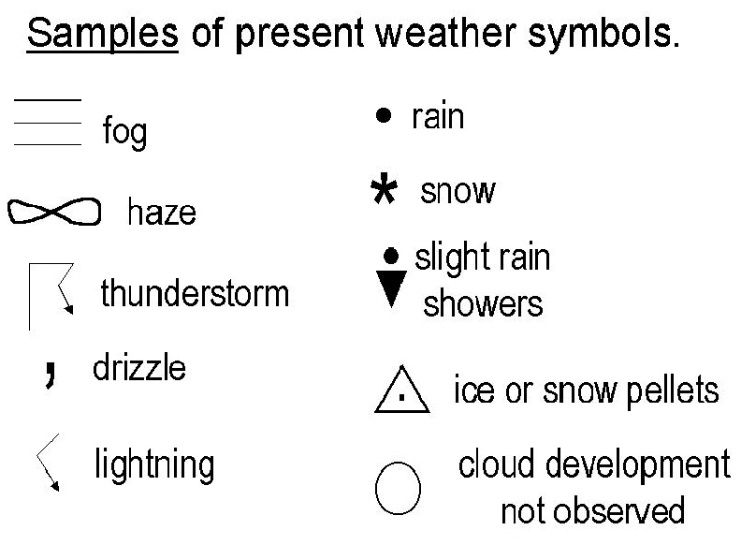 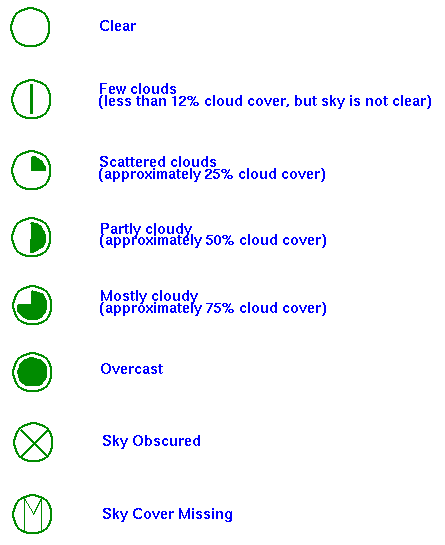 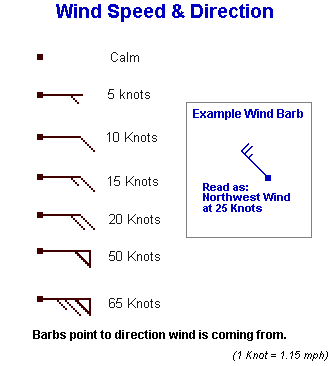 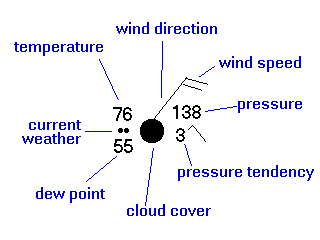 